FV pracoval v duchu svých organizačních zásad převážně formou elektronické komunikace, podklady k jednání zjišťoval na úřadě Obce Psáry nebo v budově ZŠ, případně elektronicky.Dne 11.2. FV provedl kontrolu hospodaření ZŠ a MŠ Psáry za období listopad až prosinec, při které nenalezl žádné nedostatky. Dále dne 11.2. FV provedl kontrolu hospodaření Obce Psáry za období listopad až prosinec, při které nenalezl žádné významné nedostatky. Na svém jednání ve dne 11.2. FV projednával tyto body:Pohledávky po splatnostiPan starosta seznámil FV se stavem pohledávky BD Tábor a Nadačním fondem. Dále seznámil FV s předpokladem příjmů a výdajů roku 2013.Stav pohledávek za odpady a psy za období 2011 a starší je uspokojivý (odpady 13.420, psi 100), odpady rekreační objekty za rok 2012 a starší činí (včetně výše uvedeného) 44.605 Kč.Cash FlowStav CF k 31.12. činil +7.179 tKč. Výdaje na rok 2013 jsou plánovány především na letní a podzimní měsíce, s ohledem na charakter stavebních prací.Mapa korupčních rizik při poskytování dotacíFV se měl možnost seznámit s materiálem o.s. Oživení – Mapa korupčních rizik v dotační politice a domnívá se, že by tento materiál mohl být vodítkem pro nastavení pravidel pro udělování dotací obce.Záměry do budoucna FV je připraven spolupracovat s vedením obce a podpory materiálu o.s. Oživení na systému poskytování dotací v naší obci.       ing. Antonín Rakpředseda finančního výboru Obec Psáry a Dolní Jirčany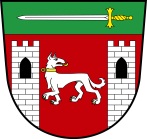 